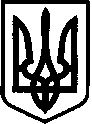 Костянтинівська сільська радаМиколаївського району Миколаївської області_______________________________________________________Р І Ш Е Н Н Я № 1914 липня 2023 року                                           ХХ сесія восьмого скликанняс. Костянтинівка          Про затвердження технічної документації із землеустрою щодо встановлення (відновлення) меж земельної ділянки в натурі (на місцевості) та передачу у спільну сумісну власність для будівництва і обслуговування житлового будинку, господарських будівель і споруд (присадибна ділянка) громадянам     Гієвській Ю.Л. та Стояновій А.М.Відповідно до пункту 34 частини першої статті 26 Закону України „Про місцеве самоврядування в Україні”, згідно ст. 12, 19, 38, 39, 40, 78, 81, 118, 121, 122 Земельного кодексу України, ст.ст.19, 22, 55 Закону України «Про землеустрій», ст.24 Закону України «Про регулювання містобудівної діяльності», розглянувши клопотання та подані документи, Костянтинівська сільська радаВИРІШИЛА:Затвердити технічну документацію із землеустрою щодо встановлення (відновлення) меж земельної ділянки в натурі (на місцевості) що передається у спільну суміснувласність громадянам Гієвській Юлії Леонідівні та Стояновій Антоніні Миколаївні для  будівництва і обслуговування житлового будинку, господарських будівель і споруд (присадибна ділянка) за адресою: Миколаївська область, Миколаївський район, с. Себине, пров. Новий,8.Передати у спільну сумісну власність по громадянам України Гієвській Юлії Леонідівні та Стояновій Антоніні Миколаївні земельну ділянку загальною площею 0,1162 га із земель житлової та громадської забудови комунальної власності для будівництва і обслуговування житлового будинку, господарських  будівель і споруд (присадибна ділянка), кадастровий номер 4824884800:04:041:0005 за адресою:  Миколаївська область, Миколаївський район, с. Себине, пров. Новий,8.Право власності на земельну ділянку виникає з моменту державної реєстрації цього права та оформлюється відповідно до Закону України "Про державну реєстрацію речових прав на нерухоме майно та їх обтяжень".Контроль за виконанням даного рішення покласти на постійну комісію з питань земельних відносин, природокористування, планування території, будівництва, архітектури, охорони пам’яток, історичного середовища, благоустрою, комунальної власності, житлово-комунального господарства, енергозбереження та транспорту (голова постійної комісії – Брижатий Олег Миколайович).Сільський голова                                                                Антон ПАЄНТКО